Serdecznie zapraszamy 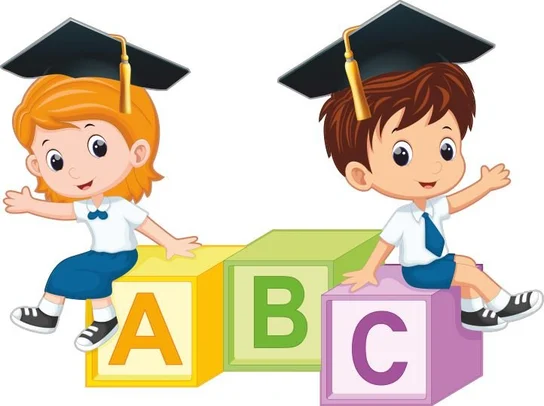 rodziców na uroczystość          Pasowania na Przedszkolaka, która odbędzie się 26.10.2023r. o godzinie:     9:15( Wiewiórki),    10:00 ( Motylki).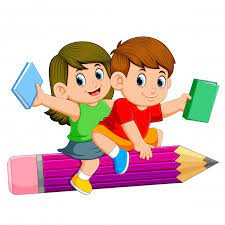 